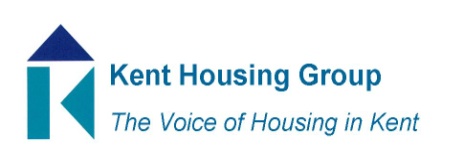 Kent Housing Options Group1 November 2018The meeting will start promptly at 10 am, so please ensure that you arrive in good timeMaidstone BC, Maidstone House, Maidstone Agenda1.	10.00 am	Introductions & Apologies2.	10.05 am	Action Log from Meeting March 2018*3.         10.15 am	KSAS Overview and KCC Update – Tony Care & Melanie Anthony, KCC     4.	11.00am	MHCLG Update – Richard Williams, MHCLG5.	11.15 am	Feedback from HRA & Duty to Refer Workshop** – Marie Gerald6.	11.15am	Protocols – Standing Item      			 - Including confirmation of which protocols are subject to review     7.	11.35am	Standing Items: National Policy; Recent Case Law; Training Opportunities, incl local training8.	12.00pm	Election of Chair & Vice Chair9.       12.05 pm	AOBMEETING TO CLOSE AT 12.15pm	 Next Meeting:   13 December 2018 (LA only meeting) *Papers attached